EnglishOur Language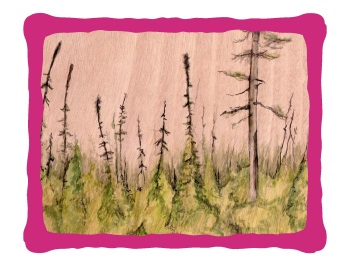 Bush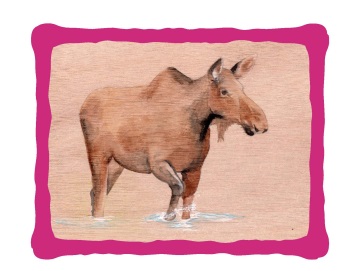 Cow Moose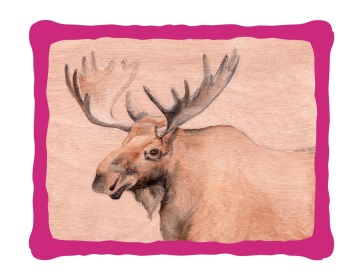 Bull Moose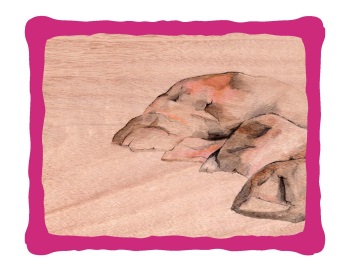 Rock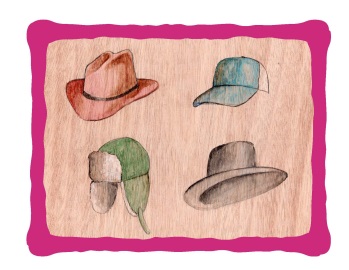 Hats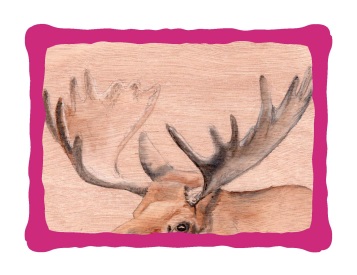 Antlers/Horns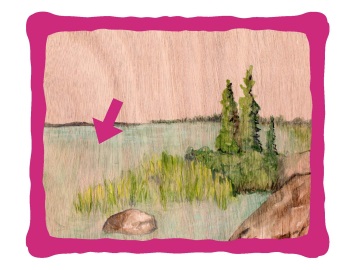 Water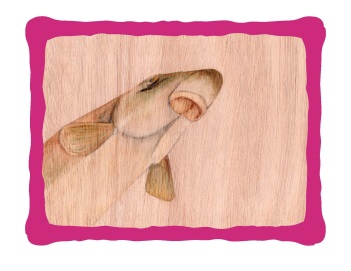 Mouth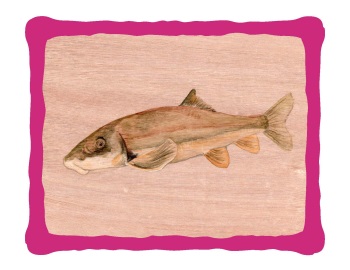 Sucker Fish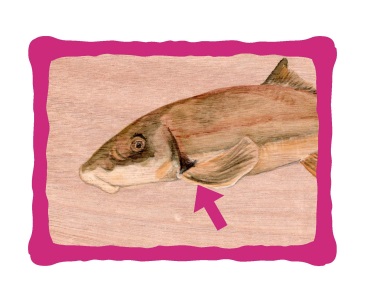 Throat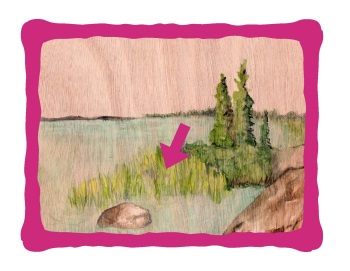 grassEnglishOur Language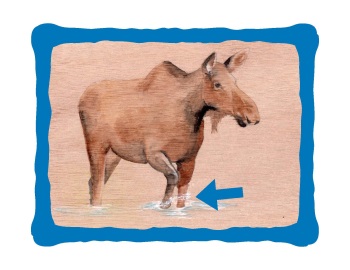 Walking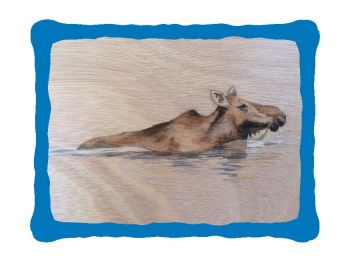 Swimming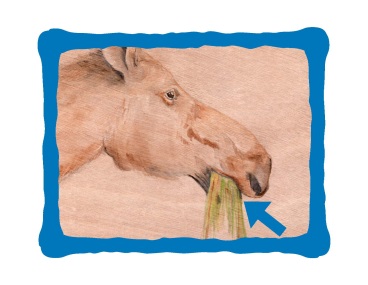 Eating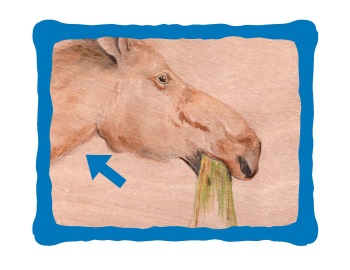 Swallow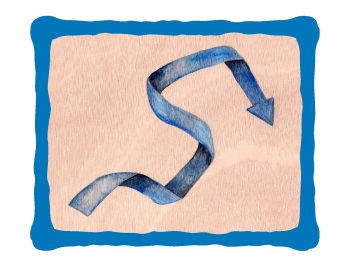 Twisted / Turned